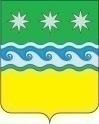 КАЗЕННОЕ УЧРЕЖДЕНИЕКОНТРОЛЬНО-СЧЁТНЫЙ ОРГАН ЗАВИТИНСКОГО РАЙОНА676870 г. Завитинск ул. Куйбышева, 44 тел. (41636) 22-8-80 E-mail: ksozavit@yandex.ruЗАКЛЮЧЕНИЕ № 2на проект решения «О внесении изменений в решение районного Совета народных депутатов от 17.12.2020 № 148/26 «Об утверждении бюджета Завитинского района на 2021 год и плановый период 2022-2023 годов»08.02.2021 г.                                                                                 г. ЗавитинскЗаключение Контрольно-счётного органа Завитинского района на проект решения «О внесении изменений в решение районного Совета народных депутатов от 17.12.2020 № 148/26 «Об утверждении бюджета Завитинского района на 2021 год и плановый период 2022-2023 годов» подготовлено в соответствии с Бюджетным кодексом Российской Федерации, Положением «О бюджетном процессе в Завитинском районе», Положением «О Контрольно-счётном органе Завитинского района».К проекту решения о внесении изменений в решение о бюджете на 2021 год и плановый период 2022-2023 годов представлена пояснительная записка с обоснованием предлагаемых изменений. Изменения, вносимые в решение о бюджете, обусловлены  необходимостью уточнения плановых показателей по доходной и расходной части  бюджета Завитинского района  на 2021 год.Таблица №1По результатам экспертизы проекта решения Контрольно-счётный орган установил:1. Решением о бюджете на 2021 год и плановый период 2022-2023 годы(с изм. от 21.01.2021 № 150/27), были утверждены доходы бюджета 2021 года в сумме 729724,1тыс. рублей. В представленном к рассмотрению проекте решения, доходы  районного  бюджета составят 746989,3тыс. рублей. Предлагается увеличение доходной части бюджета на 17265,2тыс. рублей (или на 2,4%), в том числе: по разделу «Безвозмездные поступления»  планируется произвести увеличение объема доходов на сумму 17265,2 тыс. рублей (или на 2,9%)за счет:1) увеличения безвозмездных поступлений: прочих субсидий бюджетам муниципальных образований на сумму 16631,5 тыс. рублей, в том числе:- на выравнивание обеспеченности муниципальных образований по реализации ими отдельных расходных обязательств в сумме 12,9 тыс. рублей;- на софинансирование мероприятия «Оборудование контейнерных площадок для сбора твердых коммунальных отходов» в сумме 618,6 тыс. рублей;- на совершенствование материально-технической базы для занятий физической культурой и спортом в муниципальных образованиях области в сумме 16000,0 тыс. рублей; субвенций на 755,7 тыс. рублей, в том числе:-  на финансовое обеспечение государственного полномочия Амурской области по выплате ежемесячного денежного вознаграждения за классное руководство  педагогических работникам муниципальных общеобразовательных организаций в сумме  468,7 тыс. рублей;- на финансовое обеспечение государственного полномочия Амурской области по выплате ежемесячного денежного вознаграждения за классное руководство педагогическим работникам муниципальных общеобразовательных организаций (в части выплаты разницы в районных коэффициентах и финансового обеспечения затрат муниципального образования по организации осуществления государственного полномочия) в сумме 105,1 тыс. рублей;- на финансовое обеспечение государственного полномочия по организации и осуществлению  деятельности по опере и попечительству в отношении несовершеннолетних лиц в сумме 145,7 тыс. рублей;- на финансовое обеспечение государственного полномочия Амурской области по выплате ежемесячного денежного вознаграждения за классное руководство педагогическим работникам муниципальных образовательных организаций (в части выплаты разницы в районных коэффициентах и финансового обеспечения затрат муниципального образования по организации осуществления государственного полномочия) в сумме 36,2 тыс. рублей.2) уменьшения безвозмездных поступлений:- субсидий бюджетам муниципальных образований на реализацию мероприятий по обеспечению жильем молодых семей на сумму 120,9 тыс. рублей;- субвенций бюджетам муниципальных районов на осуществление переданных государственных полномочий по составлению (изменению, дополнению) списков кандидатов в присяжные заседатели федеральных судов общей юрисдикции в Российской Федерации в сумме 1,1 тыс. рублей.2. Решением о бюджете в первоначальной редакции утверждены расходы бюджета на 2021 год в сумме  729724,1 тыс. рублей. В  представленном к рассмотрению проекте решения, расходы  районного бюджета увеличены на 49673,9 тыс. рублей (или на 6,8%) и составляют 779398,0тыс. рублей.  Изменения структуры расходов бюджета в разрезе ведомственной классификации по главным распорядителям средств бюджета представлены в таблице № 2.Таблица № 2тыс. рублей Предлагаемые изменения в проекте решения о бюджете на 2021 год в разрезе ведомственной структуры расходов характеризуются тем, что бюджетные  ассигнования  главных распорядителей средств районного бюджета планируется увеличить на сумму 49673,9 тыс. рублей.В разрезе главных распорядителей бюджетных средств в бюджет района на 2021 год предлагается внести следующие изменения:	1) Администрация Завитинского района – увеличить расходы на 1894,3 тыс. рублей (на 1,95%), в том числе за счет: 1.1) увеличения непрограммных расходов на повышение заработной платы в объеме 1397,7 тыс. рублей, в том числе:- главы Завитинского района на 102,3 тыс. рублей;- аппарата управления на 1184,4 тыс. рублей;-работникам, не отнесенным к должностям муниципальной службы на 23,7 тыс. рублей;- муниципальным служащим, исполняющим государственные полномочия на 87,3 тыс. рублей.1.2) увеличения расходов на софинансирование мероприятия «Оборудование контейнерных площадок для сбора твердых коммунальных отходов» в рамках муниципальной программы «Модернизация жилищно-коммунального комплекса, энергосбережение и повышение энергетической эффективности» на 618,6 тыс. рублей  за счет средств субсидии из областного бюджета;1.3) уменьшения субсидии бюджетам муниципальных районов на реализацию мероприятий по обеспечению жильем молодых семей в рамках муниципальной программы «Обеспечение жильем молодых семей в Завитинском районе» на 120,9 тыс. рублей;1.4) Уменьшения субвенций бюджетам муниципальных районов на осуществление переданных государственных полномочий по составлению (изменению, дополнению) списков кандидатов в присяжные заседатели федеральных судов общей юрисдикции в Российской Федерации на 1,1 тыс. рублей.2) Комитет по управлению имуществом Завитинского района -увеличить плановые назначения по расходам на 1491,0 тыс. рублей (на 2,7%) на реализацию мероприятий МП "Повышение эффективности деятельности органов местного самоуправления Завитинского района" , в том числе :- на повышение заработной платы – 210,0 тыс. рублей;- на обеспечение эффективного управления, распоряжения, использования и сохранности муниципального имущества на 790,0 тыс. рублей (ремонт автовокзала – 640,0 тыс. рублей, оплата услуг за технологическое присоединение линий наружного освещения на территориях сельских поселения – на 150,0 тыс. рублей);- на оплату услуг по изготовлению  технологических паспортов на автомобильные дороги, находящиеся в собственности Завитинского района  и на оплату услуг за проведение межевых работ по описанию границ населенных пунктов и границ территориальных зон на 500,0 тыс. рублей.3) Финансовый отдел администрации Завитинского района – в рамках МП "Повышение эффективности деятельности органов местного самоуправления Завитинского района"  увеличить расходы на 1937,6 тыс. рублей (4,8%), в том числе:- на повышение заработной платы сотрудникам  на 371,8 тыс. рублей;-  на реализацию мероприятия по поддержке мер по обеспечению сбалансированности поселений  на  предоставление иных межбюджетных трансфертов на дополнительную потребность на финансовое обеспечение первоочередных  расходных обязательств поселений на 1565,8 тыс. рублей. Расчет размеров иных межбюджетных трансфертов в разрезе поселений по отношению  сумме потребности предоставлен.4) Отдел образования администрации Завитинского района- увеличить объем плановых назначений по расходам на 38111,6 тыс. рублей ( 8,3%), в том числе:4.1) В рамках муниципальной программы «Развитие образования в Завитинском районе» на 15367,3 тыс. рублей, в том числе:- на основное мероприятие «Выявление и поддержка одаренных детей» на 100 ,0 тыс. рублей;-  на повышение заработной платы аппарата управления на 288,0 тыс. рублей;- на повышение заработной платы работникам дошкольных образований на 789,0 тыс. рублей;- на повышение заработной платы работникам общеобразовательных учреждений  на 848,6 тыс. рублей;-  на повышение заработной платы работникам учреждений дополнительного образования  на 186,3 тыс. рублей;- на модернизацию системы дошкольного образования для проведения ремонтных работ в дошкольных учреждениях на 3000,0 тыс. рублей;- на модернизацию системы общего образования для проведения ремонтных работ в общеобразовательных учреждения на 4040,0 тыс. рублей;-  на модернизацию системы дополнительного образования на проведения ремонтных работ в МБОУ ДО ДЮСШ Завитинского района на  451,0 тыс. рублей;- на безопасность дошкольных образовательных учреждений на 230,0 тыс. рублей;- на безопасность общеобразовательных учреждений на  1282,0 тыс. рублей;- на персонифицированный учет на 3396,7 тыс. рублей;-за счет субвенций муниципальным районам на финансовое обеспечение государственного полномочия Амурской области по выплате ежемесячного денежного вознаграждения за классное руководство педагогическим работникам муниципальных  общеобразовательных организаций  на 468,7 тыс. рублей;- за счет субвенций бюджетам муниципальных районов на финансовое обеспечение государственного полномочия Амурской области по выплате ежемесячного денежного вознаграждения за классное руководство (в части выплаты разницы в районных коэффициентах и финансового обеспечения затрат муниципального образования по организации осуществления государственного полномочия) на 36,2 тыс. рублей;- за счет субвенций бюджетам  муниципальных районов на финансовое обеспечение государственных полномочий Амурской области по назначению и выплате денежной выплаты при передаче ребенка на воспитание в семью на 105,1 тыс. рублей;- за счет субвенции бюджетам муниципальных районов на финансовое обеспечение государственных полномочий по организации и осуществлению деятельности по опеке и попечительству в отношении несовершеннолетних на  145,7 тыс. рублей.4.2) В рамках муниципальной программы «Развитие физической культуры и спорта в Завитинском районе» на 22744,2 тыс. рублей:- на совершенствование материально-технической базы для занятий физической культурой и спортом в муниципальном образовании области за счет субсидии на 16000,0 тыс. рублей;- на строительство, реконструкцию и ремонт спортивных сооружений (ремонт стадиона «Южный» ремонт спортзалов, находящихся на территории МАДОУ № 1) в сумме 6744,2 тыс. рублей.5) Завитинский районный Совет народных депутатов – плановые назначения расходов увеличить на 139,3 тыс. рублей, в том числе:Районному Совету народных депутатов на 92,3 тыс. рублей (на повышение заработной платы председателю районного Совета на 62,5 тыс. рублей, аппарату управления на 29,8 тыс. рублей);Контрольно-счетному органу на повышение заработной платы на 47,0 тыс. рублей.6) МКУ «Централизованная бухгалтерия» Завитинского района – плановые расходы увеличить на 6100,1 тыс. рублей, в том числе:6.1) В рамках муниципальной программы "Развитие и сохранение культуры и искусства в Завитинском районе" увеличить расходы на 3999,2 тыс. рублей, в том числе:- в рамках подпрограммы  "Народное творчество и досуговая деятельность" расходы МАУК РЦД «Мир» Завитинского района на 1850,0 тыс. рублей (в том числе на мероприятия по обеспечению развития и укреплению материально-технической базы  - 1500,0 тыс. рублей (на приобретение и установку LED экрана для городской площади – 1000,0 тыс. рублей,  музыкальное оборудование в сельские дома культуры – 500 тыс. рублей),  ремонт объектов культуры – 350,0 тыс. рублей);- в рамках подпрограммы «Библиотечное обслуживание» расходы МБУ Центральная библиотека Завитинского района увеличить на 450,0тыс. рублей (в том числе на мероприятия по обеспечению развития и укреплению материально-технической базы   на 300,0 тыс. рублей (приобретение оборудования в музейную комнату и оргтехники в сельские филиалы), на ремонт библиотек в сумме  150,0 тыс. рублей);- в рамках подпрограммы "Мероприятия в сфере культуры и искусства" на 1699,2 тыс. рублей ( в том числе на обеспечение деятельности (оказание услуг) МБОУ ДОД «Завитинская школа искусств» на 639,3 тыс. рублей (обеспечение функционирования модели персонифицированного финансирования дополнительного образования детей), на повышение заработной платы работникам учреждения дополнительного образования на 59,9 тыс. рублей,  на ремонт МБУ ДО ШИ Завитинского района  на 1000,0 тыс. рублей.6.2) Непрограммные расходы  по МКУ «ЦБ» Завитинского района увеличить на 2100,9 тыс. рублей, в том числе:- на повышение заработной платы работникам централизованной бухгалтерии  на 1249,2 тыс. рублей;- на ремонт здания районной администрации на 557,0 тыс. рублей;- на расходы по коммунальным услугам на 294,7 тыс. рублей.3. Решением о бюджете на 2021 год утвержден дефицит районного бюджета в сумме 0,0 тыс. рублей. Проектом решения о внесении изменений в решение о бюджете  предлагается утвердить дефицит бюджета в сумме 32408,7 тыс. рублей. В соответствии со статьей 92.1 Бюджетного кодекса РФ, предлагаемый к утверждению дефицит бюджета не  превышает  предельно  допустимых  размеров.Источниками финансирования дефицита бюджета являются изменения остатков средств на счетах по учету средств бюджета в сумме (по состоянию на 01.01.2021  остатки средств на счетах по учету средств бюджета составили 32408,7 тыс. рублей). Выводы: Проект решения, представленный на рассмотрение районного Совета народных депутатов, подготовлен в рамках действующего законодательства, содержит показатели, установленные пунктом 3 ст.184.1 БК РФ и ст.13 Положения о бюджетной процессе в Завитинском районе. Контрольно-счётный орган Завитинского района считает возможным принятие решения «О внесении изменений в решение районного Совета народных депутатов от 17.12.2020 № 148/26 «Об утверждении бюджета Завитинского района на 2021 год и плановый период 2022-2023 годов» (с изм. от 21.01.2021 № 150/27) в представленной редакции.  Председатель Контрольно-счётногооргана Завитинского района                                                       Е. К. КазадаеваНаименованиеУтверждено решением о бюджете, тыс. руб.С учётом изменений согласно представленному проекту, тыс. руб.Отклонение  (+ увеличение, - уменьшение),НаименованиеУтверждено решением о бюджете, тыс. руб.С учётом изменений согласно представленному проекту, тыс. руб.Отклонение  (+ увеличение, - уменьшение),НаименованиеУтверждено решением о бюджете, тыс. руб.С учётом изменений согласно представленному проекту, тыс. руб.Отклонение  (+ увеличение, - уменьшение),НаименованиеУтверждено решением о бюджете, тыс. руб.С учётом изменений согласно представленному проекту, тыс. руб.Отклонение  (+ увеличение, - уменьшение),Прогнозируемый общий объем доходов бюджета района729724,1746989,3+17265,2Общий объем расходов бюджета района729724,1779398,0+49673,9Дефицит бюджета (профицит (-))-32408,7+32408,7Наименование главного распорядителякодУтверждено на 2021 годПроект решенияРезультат (+,-)Администрация Завитинского района0297317,099211,3+1894,3Комитет по управлению имуществом Завитинского района Амурской области0355074,356565,3+1491,0Финансовый отдел администрации Завитинского района Амурской области0440128,042065,6+1937,6Отдел образования администрации Завитинского района Амурской области05460710,0498821,6+38111,6Завитинский районный Совет народных депутатов Амурской области083159,73299+139,3Муниципальное казенное учреждение централизованная бухгалтерия Завитинского района Амурской области2473335,179435,2+6100,1Итого729724,1779398,0+49673,9